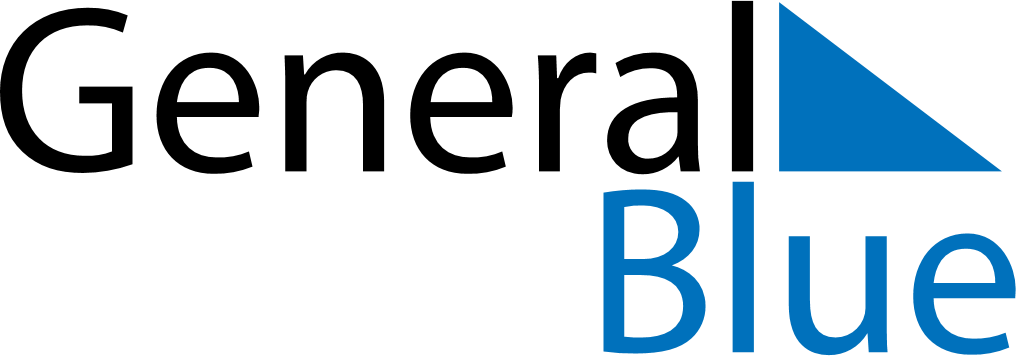 October 2029October 2029October 2029October 2029October 2029October 2029SpainSpainSpainSpainSpainSpainMondayTuesdayWednesdayThursdayFridaySaturdaySunday1234567891011121314Fiesta Nacional de España1516171819202122232425262728293031NOTES